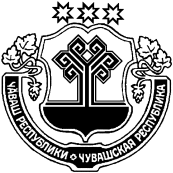 О внесении изменений в решение Собрания депутатов Березовского сельского поселения  Ибресинского района от 27.01.2012г. №18 «Об утверждении Правил землепользования и застройки Березовского сельского поселения Ибресинского  района Чувашской Республики»В целях приведения нормативно-правовых актов в соответствие с действующим законодательством, на основании протеста прокурора от 20.06.2017г. №04-19-2017г Собрание депутатов Березовского сельского поселения  Ибресинского  района Чувашской Республики решило:1. Внести в решение Собрания депутатов Березовского сельского поселения  Ибресинского района Чувашской Республики от 27.01.2012г. №18 «Об утверждении и Правил землепользования и застройки Березовского сельского поселения Ибресинского района Чувашской Республики» следующие изменения:а) Ст.22 «Общие требования градостроительного регламента в части предельных размеров земельных участков и предельных параметров разрешённого строительства, реконструкции объектов капитального строительства» пункт 1 изложить в следующей редакции:	Предельные (минимальные и (или) максимальные) размеры земельных участков и предельные параметры разрешенного строительства, реконструкции объектов капитального строительства могут включать в себя:- предельные (минимальные и (или) максимальные) размеры земельных участков, в том числе их площадь;- минимальные отступы от границ земельных участков в целях определения мест допустимого размещения зданий, строений, сооружений, за пределами которых запрещено строительство зданий, строений, сооружений;- предельное количество этажей или предельную высоту зданий, строений, сооружений;- максимальный процент застройки в границах земельного участка, определяемый как отношение суммарной площади земельного участка, которая может быть застроена, ко всей площади земельного участка;      б).  Из статьи 11 «Полномочия администрации Березовского сельского поселения, должностных лиц администрации Березовского сельского поселения, курирующих вопросы архитектуры и градостроительства, имущественных и земельных отношений в сфере регулирования землепользования и застройки» исключить пункт:-осуществление муниципального контроля (земельный, лесной и иной, установленный действующим законодательством), в порядке, установленном Собранием депутатов Березовского сельского поселения;пункт  15 изложить в следующей редакции:-иные полномочия, предусмотренные действующим законодательством;2. Настоящее постановление вступает в силу со дня его официального опубликования.Глава Березовского сельского поселения                                                            Л.Н. ЮринаЧĂВАШ РЕСПУБЛИКИЙĚПРЕÇ РАЙОНĚ ЧУВАШСКАЯ РЕСПУБЛИКА ИБРЕСИНСКИЙ РАЙОН  БЕРЕЗОВКА ЯЛ ПОСЕЛЕНИЙĚН ДЕПУТАТСЕН ПУХĂВĚЙЫШĂНУ11.09.2017с.  22№Березовка поселокĕСОБРАНИЕ ДЕПУТАТОВБЕРЕЗОВСКОГО СЕЛЬСКОГОПОСЕЛЕНИЯ РЕШЕНИЕ11.09.2017 г. № 22поселок Березовка